Lesson 73, Listening, PI (Shops and Shopping)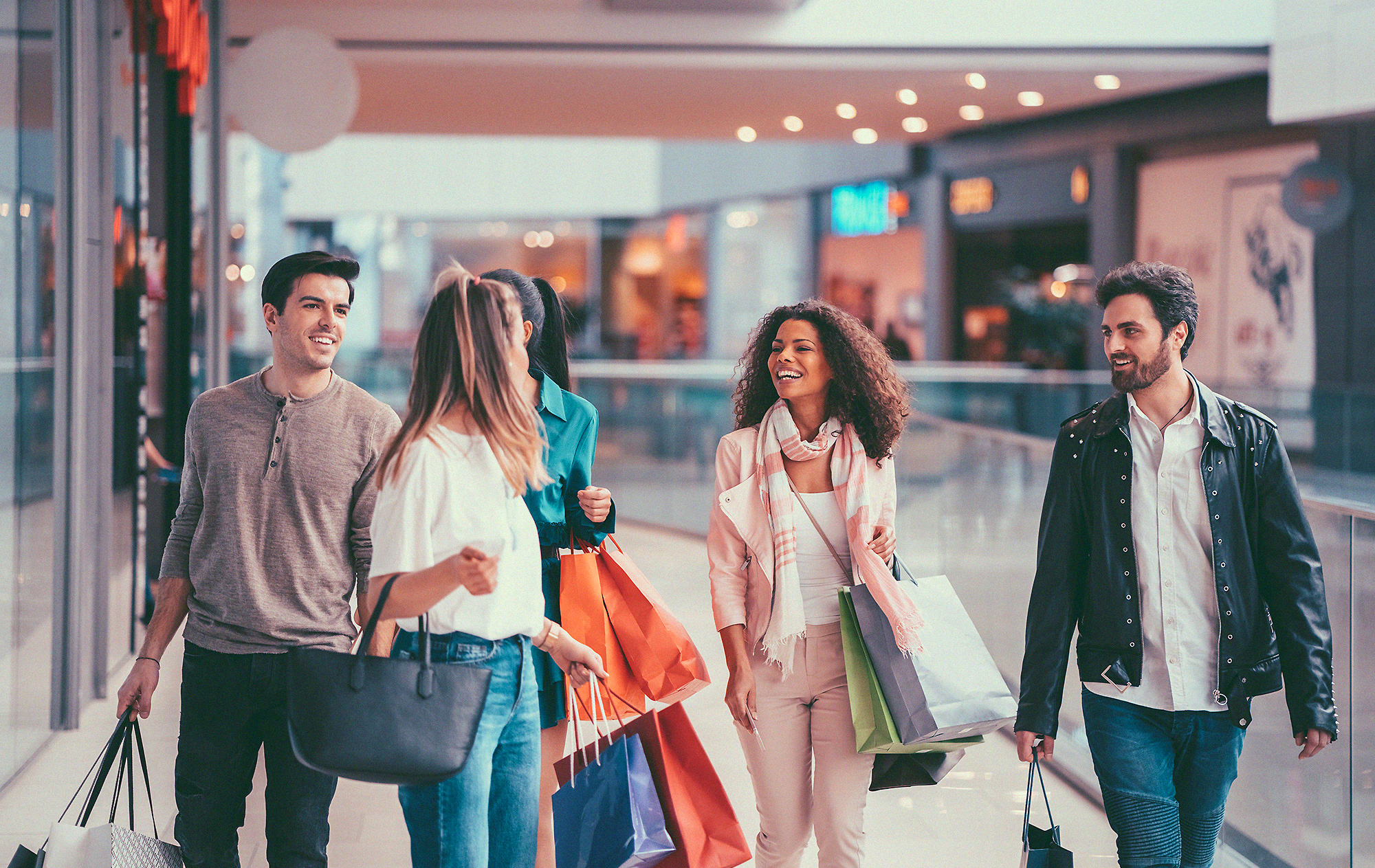 Exercise 1Do the preparation exercise first then listen to the recording and do the other exercises to check your understanding.PreparationMatch the words and pictures.https://learnenglishteens.britishcouncil.org/skills/listening/elementary-a2-listening/shopping-clothes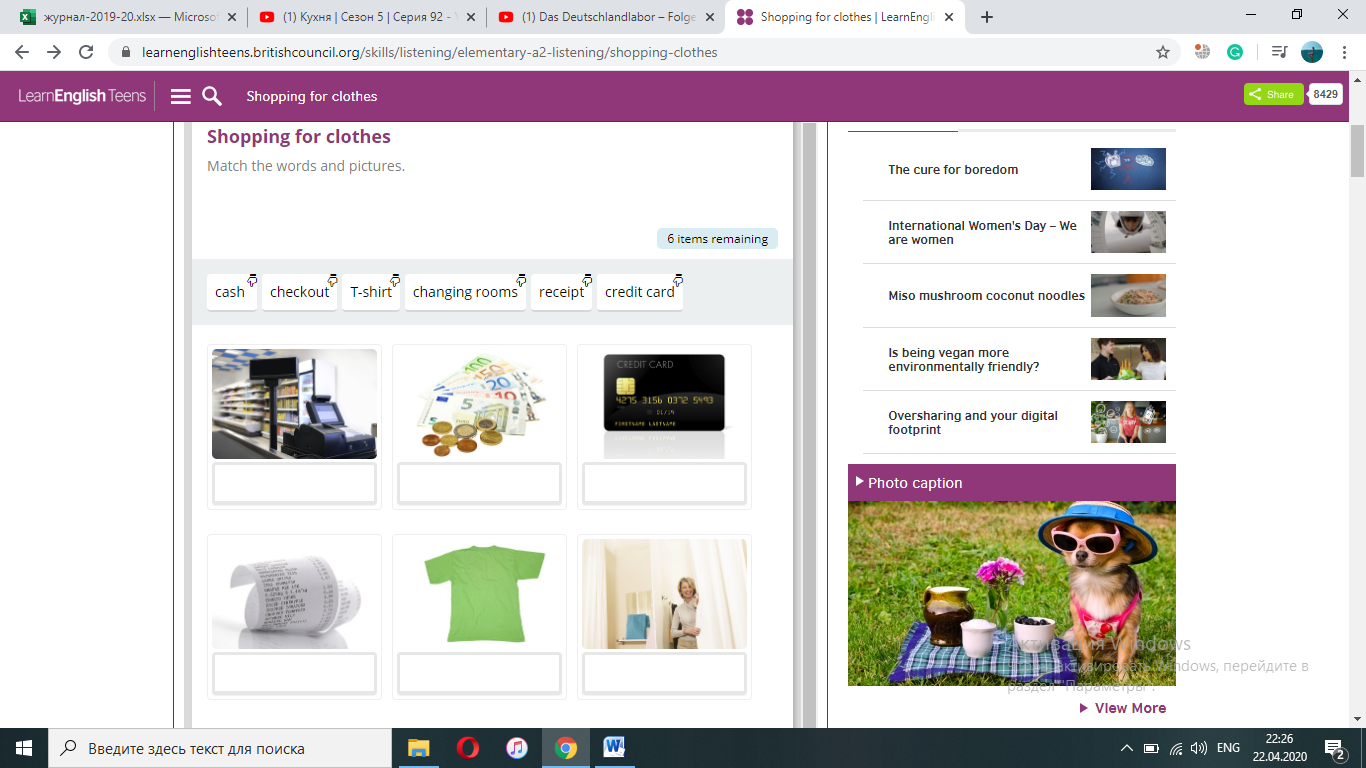 Do the exercise while you listen.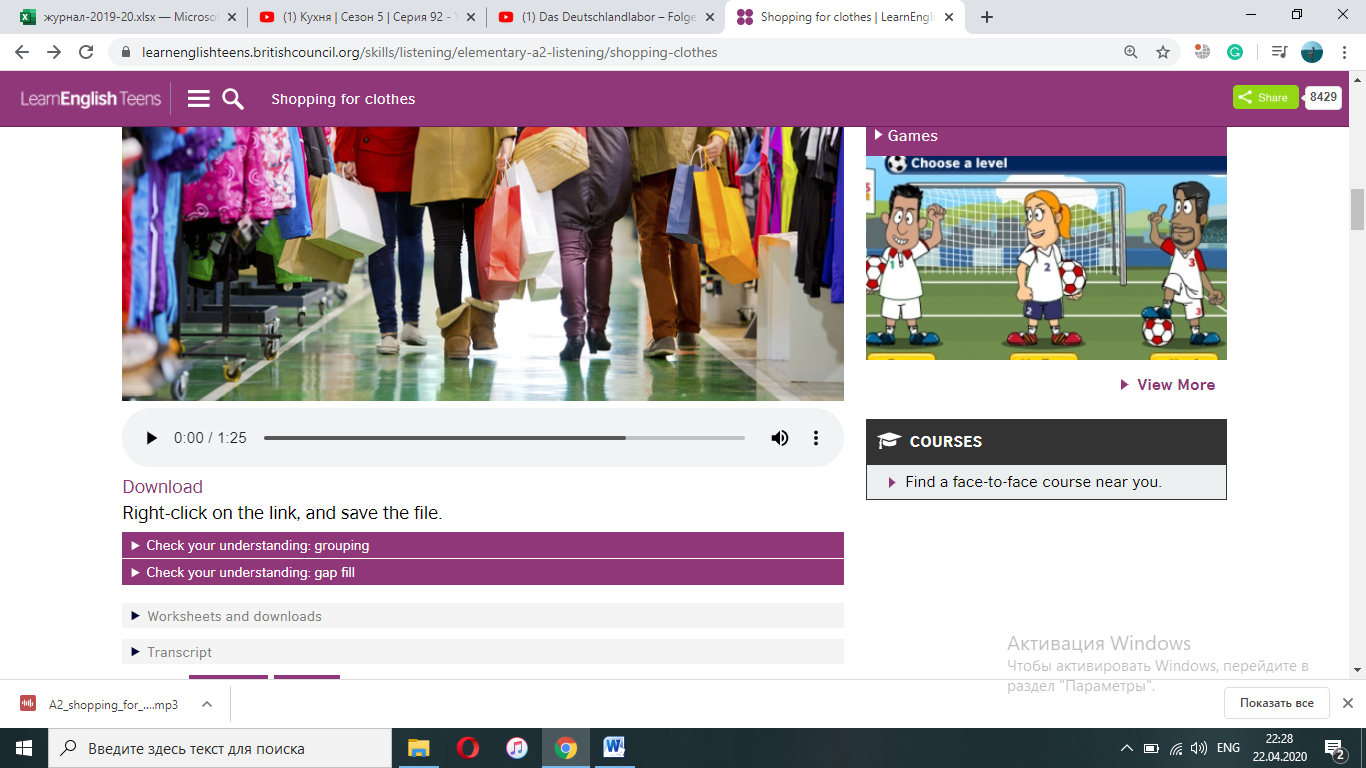 Shop assistant or CustomerPut the questions next to the person who asked them.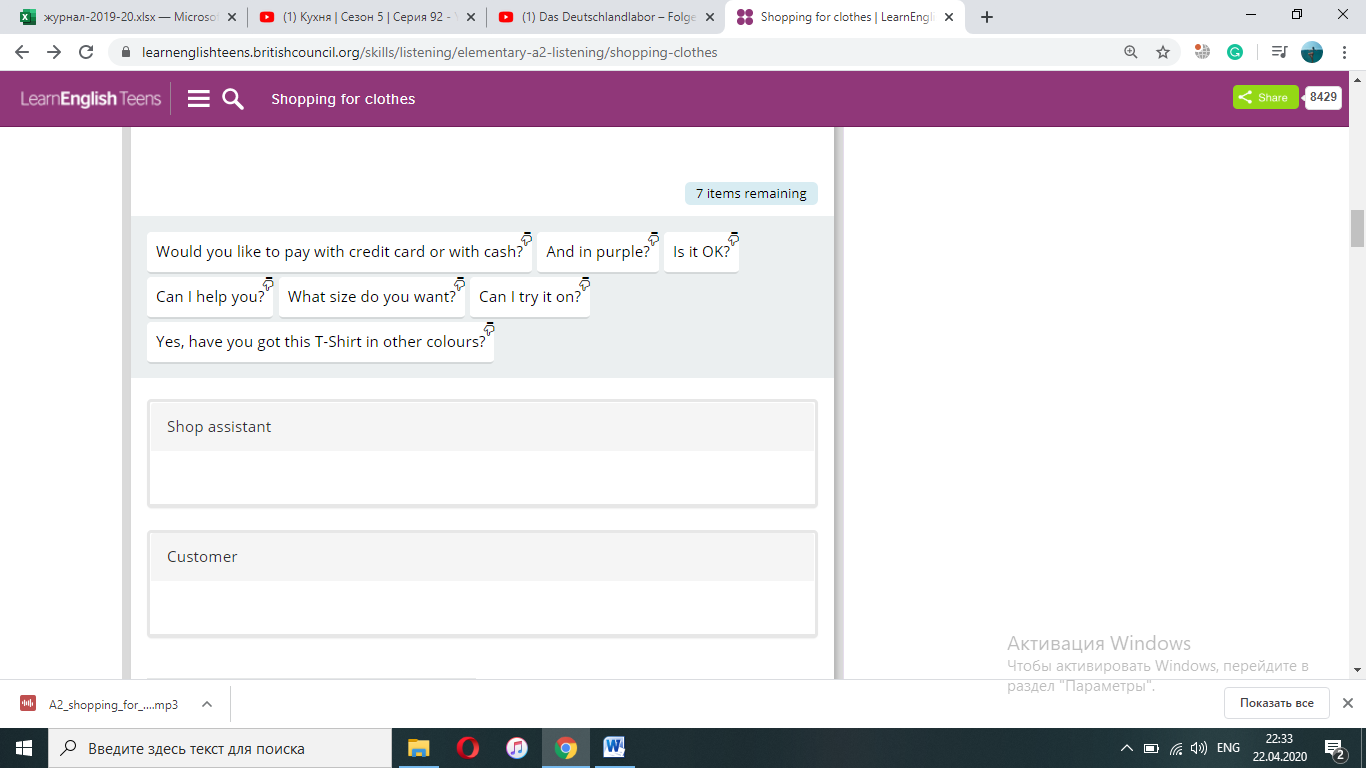 Activity type answer guideWrite the correct answer to answer these questions. Write one word only.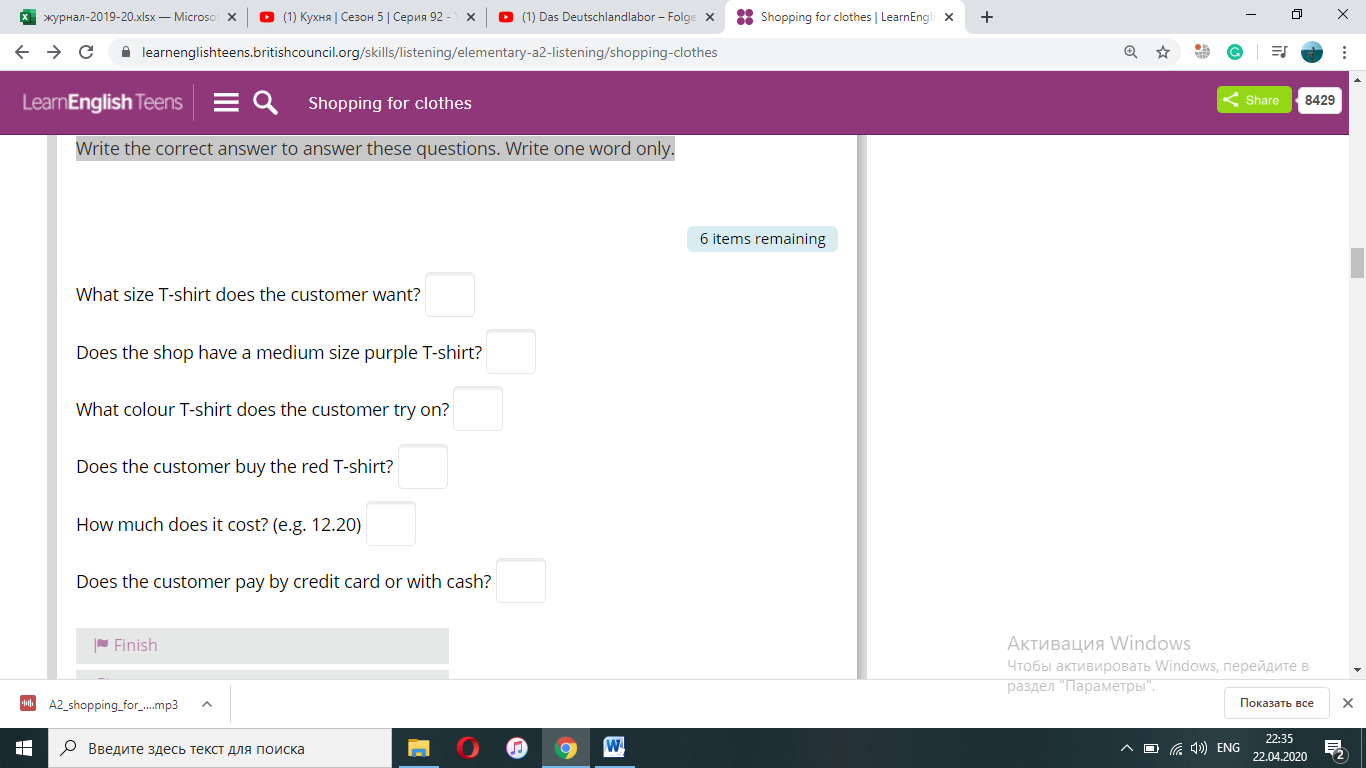 Exercise 2Listen to the recording and do the tasks after it.https://www.oxfordonlineenglish.com/clothes-shoppingComplete the sentences with match, fit, or suit in the correct form.   fit      match      matches      suit   Начало формы1. These shoes don’t . They’re too small and they hurt my feet.
2. I like that dress. It  your eyes.
3. That jacket doesn’t  those trousers at all.
4. It looked good on her but it doesn’t really  me.
5. I need to go on a diet—none of my clothes  me any more.Конец формыMatch the phrases and their meanings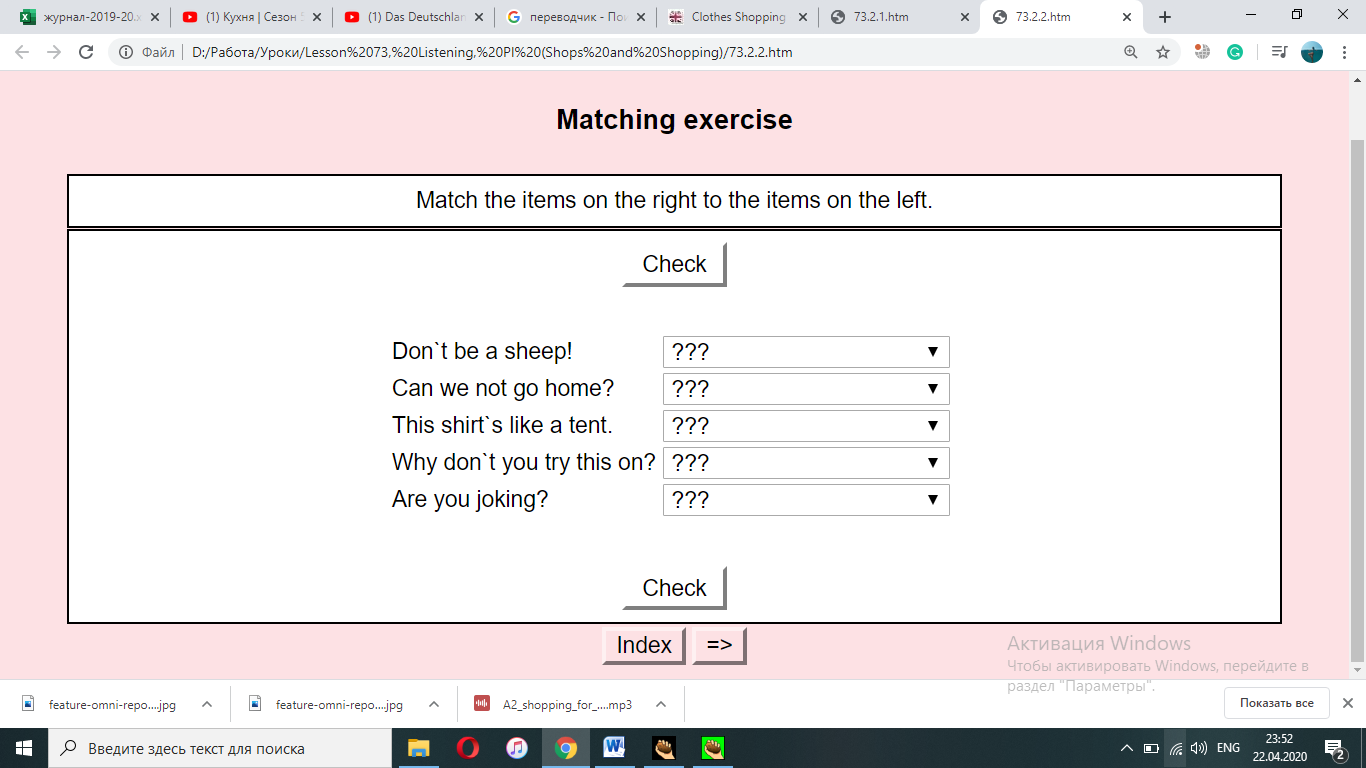 Конец формыExercise 3Anna is staying with her friend, Robert. Today, Robert has to work. Listen to their conversation. Complete the sentences with one of the words in the word box. You will not need them all.https://www.examenglish.com/A2/A2_listening_shopping.htm   bakeries      bank      department store      greengrocer's      jeweller's      market      pharmacy      toy shop   Начало формы1. Robert suggests that Anna goes to the  to buy presents for her Mum and Dad.
2. In the market, there are  and delicatessens.
3. Robert recommends the  for a gift for Anna’s sister.
4. There isn’t a  in the town.
5. Robert suggests Anna goes to the  for her brother’s gift.
6. Anna needs to buy something for herself from the .
7. Robert asks Anna to buy something from the butcher’s and the .
8. Robert has to go to the .Конец формыExercise 4Listen to the recording and then complete the sentences.https://listenaminute.com/s/shopping.html empty and you can      getting in your way      happy when online      If I have to go      It seems as though      must be one of the      than wandering around      walking around shops   Начало формыShopping  world’s most popular hobbies. I hate it. There’s nothing more boring  shopping malls. What a waste of time. I know a lot of people who like window shopping – just  without wanting to buy anything. Crazy! My plan for shopping is ‘quickly in, quickly out’.  shopping, I go in the morning on a weekday. This is when the stores are  get what you want quickly, without thousands of other shoppers . The worst time to go shopping is on a Saturday afternoon during sale season.  all of the world’s bargain hunters are in the same store as you. I was  shopping came along. This is very relaxing.Exercise 5Answer the following questions.1.  How often do you go shopping?2.  Is shopping routine or pleasure for you?3.  What do you like about shopping?4.  What don’t you like about shopping?5.  Do you prefer large storechains or small shops?6.  Do you ever go to markets?7.  Have you ever ordered anything by mail?8.  Do you do any shopping online?9.  What’s more important to you: price, quality, brand or something else?10.  Do you usually plan your purchases?11.  Do you like to ‘shop around’ comparing prices?Keys:Exercise 1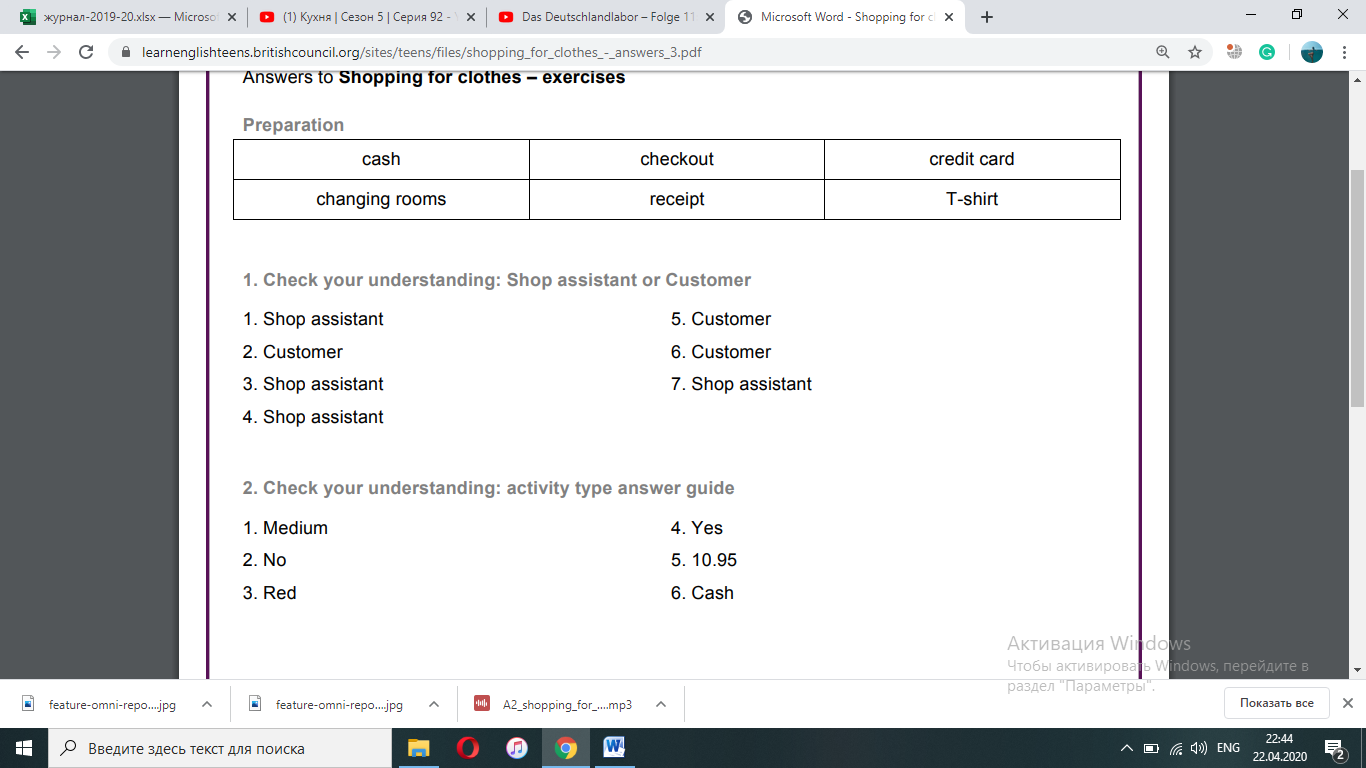 Exercise 2.11.fit  2.matches  3.match  4.suit  5.fitExercise 2.26.  Don’t be a sheep!	--     Think for yourself.7.  Can we not go home?    --    I want to go home.8.  This shirt’s like a tent.     --    	 It’s much too big for me.9.  Why don’t you try this on?	 --    See if you like it.10.  Are you joking?     --     You can’t be serious.Exercise 31.market  2.bakeries  3.jeweller`s  4.toy shop  5.department store  6.pharmacy  7.greengrocer`s  8.bankExercise 4Shopping must be one of the world’s most popular hobbies. I hate it. There’s nothing more boring than wandering around shopping malls. What a waste of time. I know a lot of people who like window shopping – just walking around shops without wanting to buy anything. Crazy! My plan for shopping is ‘quickly in, quickly out’. If I have to go shopping, I go in the morning on a weekday. This is when the stores are empty and you can get what you want quickly, without thousands of other shoppers getting in your way. The worst time to go shopping is on a Saturday afternoon during sale season. It seems as though all of the world’s bargain hunters are in the same store as you. I was happy when online shopping came along. This is very relaxing.